Physical Education and Mental Well-Being ActivitiesWeek 10 Monday June 8th to Friday June 12th  Below are the activities/challenge you may choose to incorporate into your schedule this week to stay fit!  Remember to stay active and wash your hands!!Mr. Walsh   Week 10 Challenge:  	Hey Gators, welcome to our last week of online PE and Mental Wellness….the weather forecast is looking great and it is going to be a beautiful week to be outdoors.  So, your challenge is to spend as much time outside, swimming, having a catch, going for a walk with friends and family, anything you can think of to get the heart rate up.  Remember, stay hydrated by drinking water and use sunscreen.  Have a great week everyone!Mental Wellness Reminder: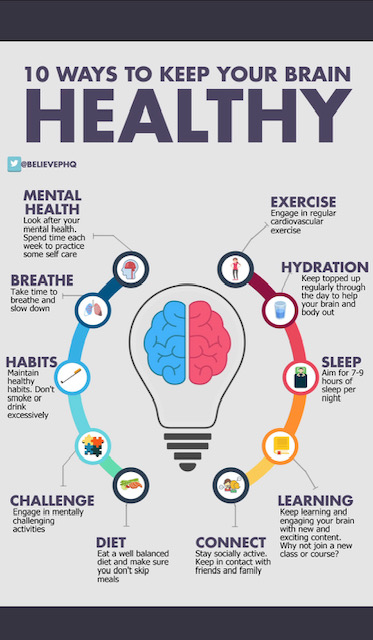 